Краткие рекомендации для специалистов образовательных организаций по усилению информационно-просветительской работы среди обучающихся и их родителей 

В карточках отражены наиболее актуальные направления информационно-профилактической работы, которые могут быть реализованы в рамках воспитательной деятельности в образовательных организациях.
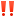 